Data PROCESSING AddendumThis Data Processing Addendum ("DPA") is entered into by and between Customer and Cvent, Inc., on behalf of itself and its wholly-owned subsidiaries (collectively, “Cvent”), and forms part of the Services Agreement(s) previously entered into by and between Customer and Cvent (the “Agreement”) to reflect the parties’ agreement with regard to the Processing of Personal Data in accordance with the requirements of Applicable Data Protection Laws. This DPA is entered into as of the later of the dates beneath the parties' signatures below. All capitalized terms not defined herein shall have the meaning set forth in the Agreement.HOW TO EXECUTE THIS DPAThis DPA has been pre-signed on behalf of the applicable Cvent entities and consists of two parts: the main body of the DPA, Attachment 1, Attachment 2, Attachment 3. When Cvent receives the completed and signed DPA as specified below, this DPA will become a legally binding addendum to the Agreement or Customer's order (if the Customer entity signing this DPA has only executed orders but is not a party to the Agreement). DATA PROCESSING TERMSIn providing the Services to Customer pursuant to the Agreement, Cvent may process Customer Personal Data on behalf of Customer. Cvent will comply with the provisions in this DPA with respect to its processing of any Customer Personal Data.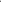 Capitalized terms used but not defined in this DPA have the same meanings as set out in the Agreement.DefinitionsFor the purposes of this DPA:"Affiliate(s)" has the same meaning ascribed to it in the Agreement and, if not defined in the Agreement, the term means any legal entity directly or indirectly controlling, controlled by or under common control with a party, where control means the ownership of a majority share of the stock, equity or voting interests of such entity."Controller" means the entity which, alone or jointly with others, determines the purposes and means of the processing of Personal Data."Customer" means the non-Cvent party to both the Agreement and this DPA that has access to the Services."Data Subject" means the individual to whom Personal Data relates."Applicable Data Protection Laws" means all laws and regulations, including but not limited to laws and regulations of the State of California, the Commonwealth of Virginia, the European Union, the European Economic Area and their member states, Switzerland, and the United Kingdom, applicable to the Processing of Personal Data under the Agreement."Cvent" means the Cvent entity that is a party to both the Agreement and this DPA, which may be Cvent, Inc., a company incorporated in the State of Delaware, or a Cvent Affiliate, including but not limited to the following: Cvent Europe Ltd., Cvent Nederland B.V., Cvent Deutschland GmbH, Cvent Australia Pty Limited, Cvent Singapore Pte. Ltd., Cvent FZ-LLC, Cvent India Private Limited."Personal Data" means any personal data relating to an identified or identifiable natural person; an identifiable natural person is one who can be identified, directly or indirectly, in particular by reference to an identifier such as a name, an identification number, location data, an online identifier or to one or more factors specific to the physical, physiological, genetic, mental, economic, cultural or social identity of that natural person."Customer Personal Data" means any Personal Data processed by the Customer as a Controller, or, as the case may be (and in accordance with Sec. 3.1. below), as a Processor as set out in Annex 1 of Attachment 1."Processor" means an entity which processes Personal Data on behalf of the Controller."Sub-processor" means any person appointed by or on behalf of the Processor, or by or on behalf of an existing Sub-processor, to process Personal Data on behalf of Controller.“Services" means the Software as a Service and associated professional services provided by Cvent to Customer under the Agreement."Security Incident" means accidental or unlawful destruction, loss, alteration, unauthorised disclosure, access or use.“EU Standard Contractual Clauses” means, as applicable, the agreement executed by and between Customer and Cvent and attached hereto as Attachment 1 pursuant to the European Commission on Standard Contractual Clauses for the transfer of personal data to processors established in third countries which do not ensure an adequate level of data protection.“UK International Data Transfer Addendum” or “UK Addendum” means, as applicable, the International Data Transfer Addendum to the EU Commission Standard Contractual Clauses executed by and between Customer and Cvent and attached hereto as Attachment 2 issued by the UK ICO for making Restricted Transfers as defined by the UK ICO. Applicability of DPAApplicability. This DPA shall apply only to the extent Customer or Cvent are subject to the Applicable Data Protection Laws.Roles and ResponsibilitiesParties' Roles. Customer, as Controller, appoints Cvent as a Processor to process the Customer Personal Data on Customer's behalf. In some circumstances Customer may be a Processor, in which case Customer appoints Cvent as Customer's Sub-processor, which shall not change the obligations of either Customer or Cvent under this DPA, as Cvent will remain a Processor with respect to the Customer in such event. However, the Customer shall notify and keep Cvent updated on whether Cvent acts, in relation to specific processing activities, as a Processor or a Sub-processor, and if the latter is the case on the identity of the actual Controller.Purpose Limitation. Cvent shall process Customer Personal Data for the purposes set forth in the Agreement and only in accordance with the lawful, documented instructions of Customer (including with regard to transfers of Customer Personal Data to a third country), unless Cvent is required to process Customer Personal Data by the Applicable Data Protection Laws to which Cvent is subject to (in such a case, Cvent shall inform the Customer of that legal requirement before processing, unless applicable law prohibits such information). The Customer's instructions may be specific or of a general nature as set out in this DPA or as otherwise notified by the Customer to Cvent from time to time and not for Cvent's own purposes.  Cvent may refrain from execution of the Customer's instruction if it notifies the Customer immediately that, in Cvent's opinion, an instruction for the processing of Customer Personal Data given by the Customer infringes Applicable Data Protection Laws.  The purpose of this Section 3.2. is only to determine the scope and the purposes of processing of Customer Personal Data by Cvent and nothing in this DPA will be deemed an obligation of Cvent to accept any instructions of the Customer other than provided under the Agreement.Training. Cvent shall ensure that its relevant employees, agents and contractors receive appropriate training regarding their responsibilities and obligations with respect to the processing, protection and confidentiality of Customer Personal Data.Compliance. Customer, irrespective of the Customer's role as a Controller or a Processor, shall be responsible for ensuring that, in connection with Customer Personal Data and the Services:it has complied, and will continue to comply, with all applicable laws relating to privacy and data protection, including Applicable Data Protection Laws; andit has, and will continue to have, the right to transfer, or provide access to, the Customer Personal Data to Cvent for processing in accordance with the terms of the Agreement and this DPA.If Customer uses the Services to process any categories of Personal Data not expressly covered by this DPA, Customer acts at its own risk and Cvent shall not be responsible for any potential compliance deficits related to such use.Cvent employees’/contractors’ Personal Data. Where Cvent discloses Cvent employees’/contractors’ Personal Data to the Customer or a Cvent employee/contractor provides Personal Data directly to Customer, which the Customer processes to manage its use of the Services, Customer shall process that Personal Data in accordance with its privacy policies and applicable privacy laws, in particular Applicable Data Protection Laws. Such disclosures shall be made by Cvent only where lawful for the purposes of contract management, service management or security purposes.SecuritySecurity. Cvent shall implement appropriate technical and organisational measures designed to protect the Customer Personal Data from a Security Incident and in accordance with Cvent's security standards as set forth in the Agreement as well as with Applicable Data Protection Laws (including Article 32 of the GDPR). Cvent will also, taking into account the nature of processing and the information available to Cvent, assist the Customer in ensuring its compliance with the obligations pursuant to Article 32 of the GDPR.Confidentiality of Processing. Cvent shall ensure that any person that it authorizes to process the Customer Personal Data (including its staff, agents and subcontractors) shall be subject to a duty of confidentiality (whether a contractual or a statutory duty) that shall survive the termination of their employment and/or contractual relationship.Security Incidents. Upon becoming aware of a confirmed Security Incident, Cvent shall notify Customer without undue delay and pursuant to the terms of the Agreement and shall provide such timely information as Customer may reasonably require to enable Customer to fulfil any data breach reporting obligations under Applicable Data Protection Laws. Cvent will take steps to identify and remediate the cause of such Security Incident and to minimize its possible harm. For the avoidance of doubt, Security Incidents will not include unsuccessful attempts to, or activities that do not, compromise the security of Customer Personal Data including, without limitation, unsuccessful log in attempts, denial of service attacks and other attacks on firewalls or networked systems.Onward Transfers; Sub-processingCvent makes available the transfer mechanisms listed below which shall apply to any transfers of Customer Personal Data under this DPA from the European Union, the European Economic Area and/or their member states, Switzerland and the United Kingdom to countries which do not ensure an adequate level of data protection within the meaning of Applicable Data Protection Laws of the foregoing territories, to the extent such transfers are subject to such Applicable Data Protection Laws:EU Standard Contractual Clauses attached as Attachment 1.UK Addendum attached as Attachment 2.In the event that EU authorities or courts, or UK Information Commissioner’s Office determine that any of the transfer mechanisms above is no longer an appropriate basis for transfers, Cvent and Customer shall promptly take all steps reasonably necessary to demonstrate adequate protection for the Customer Personal Data, using another approved mechanism. Cvent understands and agrees that Customer may terminate the transfers as needed to comply with the Applicable Data Protection Laws. In the event the EU Standard Contractual Clauses or UK Addendum (or any other approved mechanism allowing for Personal Data transfers) are applicable, nothing in this DPA modifies or affects any commission or supervisory authority's or Data Subject's rights under the EU Standard Contractual Clauses or UK Addendum (or any such other approved mechanism). Customer agrees that Cvent may engage Cvent Affiliates and third parties as Sub-processors to process the Customer Personal Data on Cvent's behalf. Cvent shall provide a mechanism for Customer to subscribe to receive notifications at the following website, which shall include a list of Sub-Processors that are currently engaged by Cvent to carry out specific processing activities on behalf of the Customer.  Cvent will update the list at the following website: https://www.cvent.com/uk/gdpr/cvents-affiliates-and-subprocessors.shtml, which allows Customer to subscribe to receive notifications of any changes and gives Customer the opportunity to object to such relevant Sub-processors or changes concerning the addition or replacement thereof.  Notwithstanding the other provisions in this section, Cvent may add or replace a Sub-Processor immediately if it is necessary to ensure continuity of service, data integrity, or recovery in case of emergency, except as prohibited by Applicable Data Protection Laws.  Cvent shall impose on such Sub-processors data protection terms that protect the Customer Personal Data to the same standard provided for by this DPA and shall remain liable for any breach of the DPA caused by a Sub-processor. Where the Standard Contractual Clauses are applicable, Cvent shall ensure data transfers are protected through appropriate mechanisms, such as by entering into Standard Contractual Clauses with such Sub-processor or use/take advantage of any other approved mechanism, including Binding Corporate Rules or an alternative recognised compliance standard for the lawful transfer of personal data.CooperationData Subjects' Rights. Cvent shall provide commercially reasonable assistance, including by appropriate technical and organizational measures as reasonably practicable, to enable Customer to respond to any inquiry, communication or request from a Data Subject seeking to exercise his or her rights under Applicable Data Protection Laws, including rights of access, correction, restriction, objection, erasure or data portability, as applicable. In the event such inquiry, communication or request is made directly to Cvent, Cvent shall promptly inform Customer by providing the full details of the request. For the avoidance of doubt, Customer is responsible for responding to Data Subject requests for access, correction, restriction, objection, erasure or data portability of that Data Subject's Personal Data. Cvent will be responsible for responding to Data Subject’s request for access, correction, restriction, objection, erasure or data portability or any other request from a Data Subject seeking to exercise his or her rights under Applicable Data Protection Laws to the extent the Customer itself does not have the ability, with the available standard functionalities of the Services, to respond to such request.  Cvent reserves the right to reimbursement from Customer for the reasonable cost of any time, expenditures or fees incurred in connection with such assistance provided to Customer. Data Protection Impact Assessments and Prior Consultation. Cvent shall, to the extent required by Applicable Data Protection Laws, provide Customer with reasonable assistance with data protection impact assessments or prior consultations with data protection authorities that Customer is required to carry out under Applicable Data Protection Laws.Security Reports and AuditsAny provision of security attestation reports (such as SOC 2, Type II or equivalent report) or audits shall take place in accordance with Customer's rights under the Agreement. If the Agreement does not include a provision regarding security attestation reports, Cvent shall provide a copy of its most current security attestation report upon Customer's written request no more than once annually.Cvent will allow for and contribute to audits, including inspections, conducted by the Customer in accordance with Customer's rights under the Agreement. If the Agreement does not include audit rights, Cvent and Customer will discuss and agree in advance on the reasonable start date, scope and duration of and security and confidentiality controls applicable to any audit; and Cvent reserves the right to charge a reasonable fee (based on Cvent’s reasonable costs) for any such audit. Cvent will provide further details of any applicable fee and the basis of its calculation to Customer in advance of such audit.  The purpose of an audit pursuant to this clause will be strictly limited to verifying whether Cvent is processing Customer Personal Data in accordance with the obligations hereunder and Applicable Data Protection Laws.Notwithstanding the above, Cvent will, subject to the confidentiality arrangements that will satisfy both parties, make available to the Customer all information held by Cvent necessary to demonstrate its compliance with the obligations laid down in the Applicable Data Protection Laws. If Customer wishes to receive such further information to which it is entitled under Applicable Data Protection Laws, Customer shall submit a request for additional information to Cvent in writing for that additional information. Where Cvent is in possession of such information, and subject to the aforementioned confidentiality arrangements, Cvent shall supply this information to Customer as soon as reasonably practicable.Deletion or Return of customer PERSONAL DATADeletion or Return of Data. Upon termination or expiration of the Agreement, Cvent shall, in accordance with the terms of the Agreement, delete or make available to Customer for retrieval all relevant Customer Personal Data (including copies) in Cvent's possession, save to the extent that Cvent is required by any applicable law or a governmental or regulatory order to retain some or all of the Customer Personal Data, or if it is otherwise subject to liability for not retaining some or all of the Customer Personal data. In such event, Cvent shall extend the protection of the Agreement and this DPA to such Customer Personal Data and limit any further processing of such Customer Personal Data to only those limited purposes that require the retention for so long as Cvent maintains the Customer Personal Data.MiscellaneousIn the event that Cvent, any of its Sub-processors, or the Customer receives any regulatory request, order, or other binding decision or recommendation from the competent authority that requires amendments to the provisions hereof or any changes to the processing of Customer Personal Data hereunder ("Regulatory Request"), Cvent and the Customer as well as, to the extent necessary and/or reasonably practicable, representatives of a respective Sub-processor, shall, within a reasonable time after receiving and reviewing the Regulatory Request, discuss and work in good faith towards agreeing on a plan (“Compliance Review Plan”) to determine the details of how the Regulatory Request can be addressed. A timeframe for reviewing the Regulatory Request and preparing the Compliance Review Plan will be agreed between the parties, taking into account the requirements of Applicable Data Protection Laws and the urgency of the matter as well as doing everything commercially reasonable given the circumstances and nature of the Services to meet specific time frames set by the relevant authority in connection with the Regulatory Request. If Cvent, any of its Sub-processors, or the Customer believe that it is not possible to meet a specific time frame set by the relevant authority in connection with the Regulatory Request, Cvent and/or its Sub-processor will assist Customer to explain this to the relevant authority, including by providing details of the reasons why the timeframes cannot be met.Except as amended by this DPA, the Agreement will remain in full force and effect. If there is a conflict between the Agreement and this DPA the terms of this DPA will control.Any claims brought under this DPA shall be subject to the terms and conditions, including but not limited to, the exclusions and limitations, set forth in the Agreement.ATTACHMENT 1: EU Standard Contractual ClausesCOMMISSION IMPLEMENTNG DECISION (EU) 2021/914 of 4 June 2021 onSTANDARD CONTRACTUAL CLAUSESfor the transfer of personal data to third countries pursuant to Regulation (EU) 2016/679 of the European Parliament and of the CouncilANNEXSECTION IClause 1Purpose and scopeClause 2Effect and invariability of the ClausesClause 3Third-party beneficiariesData subjects may invoke and enforce these Clauses, as third-party beneficiaries, against the data exporter and/or data importer, with the following exceptions:Clause 1, Clause 2, Clause 3, Clause 6, Clause 7;Clause 8 – Module One: Clause 8.5 (e) and Clause 8.9(b); Module Two: Clause 8.1(b), 8.9(a), (c), (d) and (e); Module Three: Clause 8.1(a), (c) and (d) and Clause 8.9(a), (c), (d), (e), (f) and (g); Module Four: Clause 8.1 (b) and Clause 8.3(b);Clause 9 – Module Two: Clause 9(a), (c), (d) and (e); Module Three: Clause 9(a), (c), (d) and (e);Clause 12 – Module One: Clause 12(a) and (d); Modules Two and Three: Clause 12(a), (d) and (f);Clause 13;Clause 15.1(c), (d) and (e);Clause 16(e);Clause 18 – Modules One, Two and Three: Clause 18(a) and (b); Module Four: Clause 18.Paragraph (a) is without prejudice to rights of data subjects under Regulation (EU) 2016/679.Clause 4InterpretationClause 5HierarchyIn the event of a contradiction between these Clauses and the provisions of related agreements between the Parties, existing at the time these Clauses are agreed or entered into thereafter, these Clauses shall prevail.Clause 6Description of the transfer(s)The details of the transfer(s), and in particular the categories of personal data that are transferred and the purpose(s) for which they are transferred, are specified in Annex I.B.Clause 7 – OptionalDocking clause[Intentionally Omitted]SECTION II – OBLIGATIONS OF THE PARTIESClause 8Data protection safeguardsThe data exporter warrants that it has used reasonable efforts to determine that the data importer is able, through the implementation of appropriate technical and organisational measures, to satisfy its obligations under these Clauses.MODULE TWO: Transfer controller to processor8.1   Instructions8.2   Purpose limitationThe data importer shall process the personal data only for the specific purpose(s) of the transfer, as set out in Annex I.B, unless on further instructions from the data exporter.8.3   TransparencyOn request, the data exporter shall make a copy of these Clauses, including the Appendix as completed by the Parties, available to the data subject free of charge. To the extent necessary to protect business secrets or other confidential information, including the measures described in Annex II and personal data, the data exporter may redact part of the text of the Appendix to these Clauses prior to sharing a copy, but shall provide a meaningful summary where the data subject would otherwise not be able to understand the its content or exercise his/her rights. On request, the Parties shall provide the data subject with the reasons for the redactions, to the extent possible without revealing the redacted information. This Clause is without prejudice to the obligations of the data exporter under Articles 13 and 14 of Regulation (EU) 2016/679.8.4   AccuracyIf the data importer becomes aware that the personal data it has received is inaccurate, or has become outdated, it shall inform the data exporter without undue delay. In this case, the data importer shall cooperate with the data exporter to erase or rectify the data.8.5   Duration of processing and erasure or return of dataProcessing by the data importer shall only take place for the duration specified in Annex I.B. After the end of the provision of the processing services, the data importer shall, at the choice of the data exporter, delete all personal data processed on behalf of the data exporter and certify to the data exporter that it has done so, or return to the data exporter all personal data processed on its behalf and delete existing copies. Until the data is deleted or returned, the data importer shall continue to ensure compliance with these Clauses. In case of local laws applicable to the data importer that prohibit return or deletion of the personal data, the data importer warrants that it will continue to ensure compliance with these Clauses and will only process it to the extent and for as long as required under that local law. This is without prejudice to Clause 14, in particular the requirement for the data importer under Clause 14(e) to notify the data exporter throughout the duration of the contract if it has reason to believe that it is or has become subject to laws or practices not in line with the requirements under Clause 14(a).8.6   Security of processing8.7   Sensitive dataWhere the transfer involves personal data revealing racial or ethnic origin, political opinions, religious or philosophical beliefs, or trade union membership, genetic data, or biometric data for the purpose of uniquely identifying a natural person, data concerning health or a person’s sex life or sexual orientation, or data relating to criminal convictions and offences (hereinafter ‘sensitive data’), the data importer shall apply the specific restrictions and/or additional safeguards described in Annex I.B.8.8   Onward transfersThe data importer shall only disclose the personal data to a third party on documented instructions from the data exporter. In addition, the data may only be disclosed to a third party located outside the European Union (4) (in the same country as the data importer or in another third country, hereinafter ‘onward transfer’) if the third party is or agrees to be bound by these Clauses, under the appropriate Module, or if:Any onward transfer is subject to compliance by the data importer with all the other safeguards under these Clauses, in particular purpose limitation.8.9   Documentation and complianceClause 9Use of sub-processorsMODULE TWO: Transfer controller to processorClause 10Data subject rightsMODULE TWO: Transfer controller to processorClause 11RedressMODULE TWO: Transfer controller to processorClause 12LiabilityMODULE TWO: Transfer controller to processorClause 13SupervisionMODULE TWO: Transfer controller to processorSECTION III – LOCAL LAWS AND OBLIGATIONS IN CASE OF ACCESS BY PUBLIC AUTHORITIESClause 14Local laws and practices affecting compliance with the ClausesMODULE TWO: Transfer controller to processorClause 15Obligations of the data importer in case of access by public authoritiesMODULE TWO: Transfer controller to processor15.1   Notification15.2   Review of legality and data minimisationSECTION IV – FINAL PROVISIONSClause 16Non-compliance with the Clauses and terminationClause 17Governing lawMODULE TWO: Transfer controller to processor[OPTION 1: These Clauses shall be governed by the law of one of the EU Member States, provided such law allows for third-party beneficiary rights. The Parties agree that this shall be the law of      (specify Member State).][OPTION 2 (for Modules Two and Three): These Clauses shall be governed by the law of the EU Member State in which the data exporter is established. Where such law does not allow for third-party beneficiary rights, they shall be governed by the law of another EU Member State that does allow for third-party beneficiary rights. The Parties agree that this shall be the law of      (specify Member State).]Clause 18Choice of forum and jurisdictionMODULE TWO: Transfer controller to processor(1)  Where the data exporter is a processor subject to Regulation (EU) 2016/679 acting on behalf of a Union institution or body as controller, reliance on these Clauses when engaging another processor (sub-processing) not subject to Regulation (EU) 2016/679 also ensures compliance with Article 29(4) of Regulation (EU) 2018/1725 of the European Parliament and of the Council of 23 October 2018 on the protection of natural persons with regard to the processing of personal data by the Union institutions, bodies, offices and agencies and on the free movement of such data, and repealing Regulation (EC) No 45/2001 and Decision No 1247/2002/EC (OJ L 295, 21.11.2018, p. 39), to the extent these Clauses and the data protection obligations as set out in the contract or other legal act between the controller and the processor pursuant to Article 29(3) of Regulation (EU) 2018/1725 are aligned. This will in particular be the case where the controller and processor rely on the standard contractual clauses included in Decision 2021/915.(2)  This requires rendering the data anonymous in such a way that the individual is no longer identifiable by anyone, in line with recital 26 of Regulation (EU) 2016/679, and that this process is irreversible.(3)  The Agreement on the European Economic Area (EEA Agreement) provides for the extension of the European Union’s internal market to the three EEA States Iceland, Liechtenstein and Norway. The Union data protection legislation, including Regulation (EU) 2016/679, is covered by the EEA Agreement and has been incorporated into Annex XI thereto. Therefore, any disclosure by the data importer to a third party located in the EEA does not qualify as an onward transfer for the purpose of these Clauses.(4)  The Agreement on the European Economic Area (EEA Agreement) provides for the extension of the European Union’s internal market to the three EEA States Iceland, Liechtenstein and Norway. The Union data protection legislation, including Regulation (EU) 2016/679, is covered by the EEA Agreement and has been incorporated into Annex XI thereto. Therefore, any disclosure by the data importer to a third party located in the EEA does not qualify as an onward transfer for the purpose of these Clauses.(5)  See Article 28(4) of Regulation (EU) 2016/679 and, where the controller is an EU institution or body, Article 29(4) of Regulation (EU) 2018/1725.(6)  The Agreement on the European Economic Area (EEA Agreement) provides for the extension of the European Union’s internal market to the three EEA States Iceland, Liechtenstein and Norway. The Union data protection legislation, including Regulation (EU) 2016/679, is covered by the EEA Agreement and has been incorporated into Annex XI thereto. Therefore, any disclosure by the data importer to a third party located in the EEA does not qualify as an onward transfer for the purposes of these Clauses.(7)  This includes whether the transfer and further processing involves personal data revealing racial or ethnic origin, political opinions, religious or philosophical beliefs, or trade union membership, genetic data or biometric data for the purpose of uniquely identifying a natural person, data concerning health or a person’s sex life or sexual orientation, or data relating to criminal convictions or offences.(8)  This requirement may be satisfied by the sub-processor acceding to these Clauses under the appropriate Module, in accordance with Clause 7.(9)  This requirement may be satisfied by the sub-processor acceding to these Clauses under the appropriate Module, in accordance with Clause 7.(10)  That period may be extended by a maximum of two more months, to the extent necessary taking into account the complexity and number of requests. The data importer shall duly and promptly inform the data subject of any such extension.(11)  The data importer may offer independent dispute resolution through an arbitration body only if it is established in a country that has ratified the New York Convention on Enforcement of Arbitration Awards.(12)  As regards the impact of such laws and practices on compliance with these Clauses, different elements may be considered as part of an overall assessment. Such elements may include relevant and documented practical experience with prior instances of requests for disclosure from public authorities, or the absence of such requests, covering a sufficiently representative time-frame. This refers in particular to internal records or other documentation, drawn up on a continuous basis in accordance with due diligence and certified at senior management level, provided that this information can be lawfully shared with third parties. Where this practical experience is relied upon to conclude that the data importer will not be prevented from complying with these Clauses, it needs to be supported by other relevant, objective elements, and it is for the Parties to consider carefully whether these elements together carry sufficient weight, in terms of their reliability and representativeness, to support this conclusion. In particular, the Parties have to take into account whether their practical experience is corroborated and not contradicted by publicly available or otherwise accessible, reliable information on the existence or absence of requests within the same sector and/or the application of the law in practice, such as case law and reports by independent oversight bodies.APPENDIXEXPLANATORY NOTE:It must be possible to clearly distinguish the information applicable to each transfer or category of transfers and, in this regard, to determine the respective role(s) of the Parties as data exporter(s) and/or data importer(s). This does not necessarily require completing and signing separate appendices for each transfer/category of transfers and/or contractual relationship, where this transparency can achieved through one appendix. However, where necessary to ensure sufficient clarity, separate appendices should be used.ANNEX IA.   LIST OF PARTIESMODULE TWO: Transfer controller to processorData exporter(s): [Identity and contact details of the data exporter(s) and, where applicable, of its/their data protection officer and/or representative in the European Union]Data importer(s): [Identity and contact details of the data importer(s), including any contact person with responsibility for data protection]B.   DESCRIPTION OF TRANSFERMODULE TWO: Transfer controller to processorCategories of data subjects whose personal data is transferredCustomer’s clients (attendees, submitters, survey respondents, customer's employees and associates, RFP submitters, Customer's business contacts, current and prospective customers, members, marketing partners, or other third party contacts that use Services to interact with Customer etc.).Categories of personal data transferredBasic and contact data: name, organization, title, postal address, e-mail address, telephone number, fax number, social media account ID, also credit or debit card number, or other payment account number, as well as applicable expiration dates and billing or shipping addresses;Usage data: browser and device information, operating system, device type, system and performance information, app usage data, information collected through cookies, pixel tags and other technologies, general geographic location;Further data about a person: dietary preferences, interests, activities, age, gender, education and occupation.Sensitive data transferred (if applicable) and applied restrictions or safeguards that fully take into consideration the nature of the data and the risks involved, such as for instance strict purpose limitation, access restrictions (including access only for staff having followed specialised training), keeping a record of access to the data, restrictions for onward transfers or additional security measures.No special categories of data are processed. The frequency of the transfer (e.g. whether the data is transferred on a one-off or continuous basis).The frequency of the transfer of Personal Data is continuous for the duration outlined in the Agreement. Nature of the processingThe nature of the processing of Personal Data pertains to the provision of Services under the Agreement.Purpose(s) of the data transfer and further processingThe purpose of the processing of Personal Data pertains to the provision of Services under the Agreement.The period for which the personal data will be retained, or, if that is not possible, the criteria used to determine that periodThe retention period of Personal Data is generally determined by Customer and is subject to the term of the DPA and the Agreement.For transfers to (sub-) processors, also specify subject matter, nature and duration of the processingSubject Matter, nature and duration of processing by sub-processors will never be beyond the scope of what is conducted by data importer.C.   COMPETENT SUPERVISORY AUTHORITYMODULE TWO: Transfer controller to processorIdentify the competent supervisory authority/ies in accordance with Clause 13ANNEX IITECHNICAL AND ORGANISATIONAL MEASURES INCLUDING TECHNICAL AND ORGANISATIONAL MEASURES TO ENSURE THE SECURITY OF THE DATAMODULE TWO: Transfer controller to processorDescription of the technical and organisational security measures implemented by CventIn its provision of services, Cvent may have access to confidential information of Customer and to personally identifiable information of Customer’s event registrants, survey respondents and others (collectively, “Customer Data”).  Cvent has implemented administrative, technical, and physical safeguards and other reasonable measures that are appropriate to protect Customer Data against unauthorized disclosure, loss and misuse (“Information Security Measures”) as provided below, and Cvent will continue to perform these or equivalent measures subject to the terms and conditions of the Agreement:Information Security Program. Cvent shall maintain an Information Security program based on generally accepted industry Information Security standards and frameworks (e.g., the then current version of ISO/IEC 27001 or NIST Cybersecurity Framework). Cvent shall also maintain PCI-DSS compliance for all Cvent services and/or systems which process, transmit and/or store credit card information. The Information Security program shall be in place to plan, implement, manage and monitor processes to meet Cvent information security objectives and requirements applicable to Cvent Services. The Information Security program shall also include performing Information Security Risk Assessments. The Information Security Risk Assessments will be performed on an annual basis with a purpose of identifying, ranking and resolving security risks through treatment activities according to a documented, risk-based methodology. Results of internal Information Security Risk Assessments are deemed Confidential to Cvent and are not available for external review or use. Information Security Policy. Cvent shall maintain a policy that identifies Information Security Program goals and sets forth Information Security control objectives. The policy shall outline critical roles and responsibilities for Information Security across Cvent’s business operations and govern maintenance of relevant implementation standards, guidelines and/or procedures. It shall also be reviewed annually and communicated to employees and applicable third parties. Cvent’s Information Security Policy and its associated Information Security Procedures can be shared with customers upon request (and Cvent shall support one request per customer organization on an annual basis). Information Security Awareness and Employee Training. Cvent shall maintain an Information Security Awareness Program geared to its employees and relevant third parties to provide understanding for Cvent’s Information Security Program, common threats and risks to Customer Data resources, as well as fulfilment of their Information Security responsibilities. As part of the Security Awareness Program, Security Awareness training shall be conducted on an annual basis to all employees and contractors of Cvent; topics covered may include, but are not limited to, Security Policy & Incident Recording, Acceptable Use, Information Classification and Privacy, specifically, concerning GDPR and CCPA. Personnel Security. Cvent shall further provide for the security of Customer Data by requiring all Cvent employees undergo identity and criminal background checks upon hire, as permitted by applicable law. Cvent employees shall agree to adopting appropriate measures and requirements upon on-boarding to maintain the confidentiality and non-disclosure of Customer Data. All employees may be subject to disciplinary actions if in violation of Cvent’s security policies and/or customer obligations, as mandated through Cvent’s policies. All employees are required to sign a Non-Disclosure Agreement and Acceptable Use Policy which outlines the acceptable use of Cvent assets and Customer Data handling. Physical Security. Cvent information hosting and processing facilities shall maintain secure areas and physical entry controls to provide for prevention of unauthorized physical access or exposure, damage, loss, and/or theft of Customer Data. Hosting facilities shall be equipped with 24/7 camera monitoring with logs retained for forensics. Entry to the facilities shall have layered security controls, including badged access for authorized individuals and strict visitor policies. Equipment housing Customer Data within facilities as well as mobile computing devices shall be reasonably safeguarded against unauthorized physical access, damage, loss or theft, as well as environmental threats that may disrupt processing of Customer Data. Hosting facilities shall have safeguards against fire hazards and electricity outages with such safeguards maintained and tested regularly. Storage media containing Customer Data shall be encrypted and be securely overwritten prior to its disposal or re-use. Customer Data will be accessed outside the USA by Cvent’s designated employees using strict data security and access controls, for the sole purpose of supporting the necessary activities required for the agreed upon services.Access Control. Cvent shall maintain reasonable access controls to authorize, limit and monitor Cvent employee and Cvent contractor access to Customer Data maintained in Cvent’s information systems. Controls shall include: multi-factor authentication over a secured VPN connection to any systems hosting Production Data; processes to provision user access with formally approved authorization using unique authentication IDs per individual; managing and reviewing privileged user access rights on a quarterly basis and performing a full review on an annual basis; and prompt removal of user access upon termination of employee or contractor status with Cvent. User passwords and other login information used to facilitate user identification and access to Cvent information systems shall be protected from unauthorized access by secure login mechanisms. Passwords shall be required to be changed every ninety (90) days and accounts shall be disabled after a specific number of invalid login attempts.  Role-Based Access Controls shall be in place to ensure that only authorized Employees have access to any systems that could store or transmit Customer Data.Customer Data Protection. Cvent shall maintain reasonable controls to safeguard Customer Data maintained in Cvent systems from unauthorized access, exposure, modification, and/or loss. Controls to protect Customer Data may include, but are not limited to, the following: Protecting Customer Data in transit and while at rest, as required by Cvent’s Information Classification standard, by implementing strong cryptography controls using AES-256 for specifically handling PII and Customer financial data. All backups containing Customer Data shall be encrypted and all databases logically separated to ensure the confidentiality of Customer Data. Procedures shall be in place for maintaining encrypted backups of Customer Data in a secure area(s) and securely disposing or destroying Customer Data using techniques consistent with NIST 800-88, “Guidelines for Media Sanitization” or other similar industry standards.Network and System Security. Cvent shall maintain reasonable controls to operate Information Systems that maintain Customer Data. Controls include, but are not limited to: logical and/or physical network segmentation for Development and/or Production regions, network segregation between DMZs and systems hosting sensitive data, controlling and monitoring network access, network filtering devices, firewalls, intrusion detection systems, anti-virus & anti-malware solutions, and logging capabilities to detect and respond to unauthorized or suspicious activity. Cvent shall actively monitor for known security events and anomalies that may pose a threat to Customer Data. Additionally, Cvent shall also maintain a Change Management process to control significant planned and unplanned changes to Cvent’s Information Systems.Vulnerability Management. Cvent shall maintain processes to identify, evaluate and address vulnerabilities that may be present on Cvent Information Systems and SaaS applications. Cvent shall perform annual penetration testing and quarterly vulnerability scanning on all publicly-addressable systems as well as internal production and corporate systems. PCI ASV scans shall be conducted for all publicly addressable systems within PCI scope and work with an industry accredited third party to perform penetration testing on all Cvent PCI-scoped systems. Customers shall be provided with an Executive Summary report of our external scan report upon written request. Cvent uses the Common Vulnerability Scoring System (CVSS) 3.1 and internal risk assessment methodologies to prioritize vulnerabilities and address within reasonable timeframes to reduce the risk of potential exploitation that may lead to system compromise, loss of system availability, or unauthorized access to system(s) or Customer Data. Defined risk levels and corresponding timeframes in accordance with the aforementioned standards are as follows: Critical (Prioritized over other work until fixed, in no case later than 7 days), High (30 days), Medium (90 days) and Low (at the discretion of Cvent). Cvent shall assess different risk levels and remediation timelines in its sole discretion, based upon business impact of the remediation and the underlying risk of the vulnerability. Any vulnerabilities that cannot be resolved are subject to a formal Risk Acceptance with appropriate documented justification, with relevant compensating controls in place and formal approval from C-Level Management.Secure Software Development. Cvent shall maintain processes to identify, evaluate and address risks to the development of its software solutions. Cvent shall maintain an independent test/development environment, separate from production computing resources, for any testing of new software and/or changes to existing software. Production data will not be used for software testing and development purposes unless sanitized and deemed necessary for any intended testing that needs to be performed; all efforts will be made to first utilize mock/test data. Cvent maintains a change control process for application changes pushed to production computing environments. Changes shall require approvals and specific tasks to be performed, including: Development, Code Review, Testing, Approval of Changes, and Documentation of Changes. Cvent requires all software developers to undergo training on secure coding practices in line with OWASP Top 10 guidelines.Third Party/Supply Chain Security. Cvent shall maintain a process to identify, evaluate and manage risks associated with third-party vendors and/or service providers. Third parties that access, process, or store Customer Data shall undergo Risk Assessment. Reassessments of critical third parties shall be performed on an annual basis. Risks identified through risk assessments shall be prioritized and documented by Cvent.Security Incident Management. Cvent shall maintain processes to identify, respond to, contain and minimize the impact of Information Security incidents to Customer Data. A “Security Incident” shall be defined as an event that results in the unauthorized disclosure of any personally identifiable or confidential Customer Data.  In the event of a Security Incident of Customer Data while maintained in Cvent systems, Cvent shall notify Customer no later than forty-eight (48) hours after the Breach has been confirmed. The notice shall include the approximate date and time of the Breach and a summary of relevant, then-known facts, including a description of measures being taken to further investigate and address the Breach. Business Continuity Management. Cvent shall maintain controls to recover Information Systems hosting Customer Data to reasonably acceptable levels in the event of an unplanned disruption whose root cause is attributed to an entity or force beyond Cvent’s reasonable ability to control. Controls shall include a Business Continuity or Disaster Recovery Plan, which includes, but may not be limited to addressing backup(s) of Customer Data; a process to test such backup(s) at regular intervals; providing a description of resources and steps required to recover Information Systems to acceptable levels of performance and performing testing of the Business Continuity or Disaster Recovery Plan(s) on an annual basis.  Compliance and Audits. Cvent shall hire a qualified external audit firm to conduct an audit of Cvent’s product offerings and its supporting infrastructure and processes on an annual basis. The audits shall result in a valid certificate/report for an industry acceptable framework such as SOC1, SOC2, PCI DSS, ISO 27001 and others as needed. Upon written request, Cvent shall share any relevant audit certificates or its SOC reports with its customers when requested in writing by the customer. ANNEX IIILIST OF SUB-PROCESSORSMODULE TWO: Transfer controller to processorEXPLANATORY NOTE:This Annex must be completed for Modules Two and Three, in case of the specific authorisation of sub-processors (Clause 9(a), Option 1).The controller has authorised the use of the following sub-processors (not all listed sub-processors receive or process personal data of the controller):https://www.cvent.com/uk/gdpr/cvents-affiliates-and-subprocessors ATTACHMENT 2: International Data Transfer Addendum to the EU Commission Standard Contractual ClausesVERSION B1.0, in force 21 March 2022This Addendum has been issued by the Information Commissioner for Parties making Restricted Transfers. The Information Commissioner considers that it provides Appropriate Safeguards for Restricted Transfers when it is entered into as a legally binding contract.Part 1: TablesTable 1: PartiesTable 2: Selected SCCs, Modules and Selected ClausesTable 3: Appendix Information“Appendix Information” means the information which must be provided for the selected modules as set out in the Appendix of the Approved EU SCCs (other than the Parties), and which for this Addendum is set out in:Table 4: Ending this Addendum when the Approved Addendum ChangesPart 2: Mandatory ClausesEntering into this AddendumEach Party agrees to be bound by the terms and conditions set out in this Addendum, in exchange for the other Party also agreeing to be bound by this Addendum.Although Annex 1A and Clause 7 of the Approved EU SCCs require signature by the Parties, for the purpose of making Restricted Transfers, the Parties may enter into this Addendum in any way that makes them legally binding on the Parties and allows data subjects to enforce their rights as set out in this Addendum. Entering into this Addendum will have the same effect as signing the Approved EU SCCs and any part of the Approved EU SCCs.Interpretation of this Addendum Where this Addendum uses terms that are defined in the Approved EU SCCs those terms shall have the same meaning as in the Approved EU SCCs. In addition, the following terms have the following meanings:This Addendum must always be interpreted in a manner that is consistent with UK Data Protection Laws and so that it fulfils the Parties’ obligation to provide the Appropriate Safeguards. If the provisions included in the Addendum EU SCCs amend the Approved SCCs in any way which is not permitted under the Approved EU SCCs or the Approved Addendum, such amendment(s) will not be incorporated in this Addendum and the equivalent provision of the Approved EU SCCs will take their place.If there is any inconsistency or conflict between UK Data Protection Laws and this Addendum, UK Data Protection Laws applies.If the meaning of this Addendum is unclear or there is more than one meaning, the meaning which most closely aligns with UK Data Protection Laws applies. Any references to legislation (or specific provisions of legislation) means that legislation (or specific provision) as it may change over time. This includes where that legislation (or specific provision) has been consolidated, re-enacted and/or replaced after this Addendum has been entered into. Hierarchy Although Clause 5 of the Approved EU SCCs sets out that the Approved EU SCCs prevail over all related agreements between the parties, the parties agree that, for Restricted Transfers, the hierarchy in Section ‎10 will prevail.Where there is any inconsistency or conflict between the Approved Addendum and the Addendum EU SCCs (as applicable), the Approved Addendum overrides the Addendum EU SCCs, except where (and in so far as) the inconsistent or conflicting terms of the Addendum EU SCCs provides greater protection for data subjects, in which case those terms will override the Approved Addendum.Where this Addendum incorporates Addendum EU SCCs which have been entered into to protect transfers subject to the General Data Protection Regulation (EU) 2016/679 then the Parties acknowledge that nothing in this Addendum impacts those Addendum EU SCCs.Incorporation of and changes to the EU SCCsThis Addendum incorporates the Addendum EU SCCs which are amended to the extent necessary so that:together they operate for data transfers made by the data exporter to the data importer, to the extent that UK Data Protection Laws apply to the data exporter’s processing when making that data transfer, and they provide Appropriate Safeguards for those data transfers; Sections ‎9 to ‎11 override Clause 5 (Hierarchy) of the Addendum EU SCCs; andthis Addendum (including the Addendum EU SCCs incorporated into it) is (1) governed by the laws of England and Wales and (2) any dispute arising from it is resolved by the courts of England and Wales, in each case unless the laws and/or courts of Scotland or Northern Ireland have been expressly selected by the Parties.Unless the Parties have agreed alternative amendments which meet the requirements of Section ‎12, the provisions of Section ‎15 will apply.No amendments to the Approved EU SCCs other than to meet the requirements of Section ‎12 may be made.The following amendments to the Addendum EU SCCs (for the purpose of Section ‎12) are made: References to the “Clauses” means this Addendum, incorporating the Addendum EU SCCs;In Clause 2, delete the words:“and, with respect to data transfers from controllers to processors and/or processors to processors, standard contractual clauses pursuant to Article 28(7) of Regulation (EU) 2016/679”;Clause 6 (Description of the transfer(s)) is replaced with:“The details of the transfers(s) and in particular the categories of personal data that are transferred and the purpose(s) for which they are transferred) are those specified in Annex I.B where UK Data Protection Laws apply to the data exporter’s processing when making that transfer.”;Clause 8.7(i) of Module 1 is replaced with:“it is to a country benefitting from adequacy regulations pursuant to Section 17A of the UK GDPR that covers the onward transfer”;Clause 8.8(i) of Modules 2 and 3 is replaced with:“the onward transfer is to a country benefitting from adequacy regulations pursuant to Section 17A of the UK GDPR that covers the onward transfer;”References to “Regulation (EU) 2016/679”, “Regulation (EU) 2016/679 of the European Parliament and of the Council of 27 April 2016 on the protection of natural persons with regard to the processing of personal data and on the free movement of such data (General Data Protection Regulation)” and “that Regulation” are all replaced by “UK Data Protection Laws”. References to specific Article(s) of “Regulation (EU) 2016/679” are replaced with the equivalent Article or Section of UK Data Protection Laws;References to Regulation (EU) 2018/1725 are removed;References to the “European Union”, “Union”, “EU”, “EU Member State”, “Member State” and “EU or Member State” are all replaced with the “UK”;The reference to “Clause 12(c)(i)” at Clause 10(b)(i) of Module one, is replaced with “Clause 11(c)(i)”;Clause 13(a) and Part C of Annex I are not used; The “competent supervisory authority” and “supervisory authority” are both replaced with the “Information Commissioner”;In Clause 16(e), subsection (i) is replaced with:“the Secretary of State makes regulations pursuant to Section 17A of the Data Protection Act 2018 that cover the transfer of personal data to which these clauses apply;”;Clause 17 is replaced with:“These Clauses are governed by the laws of England and Wales.”;Clause 18 is replaced with:“Any dispute arising from these Clauses shall be resolved by the courts of England and Wales. A data subject may also bring legal proceedings against the data exporter and/or data importer before the courts of any country in the UK. The Parties agree to submit themselves to the jurisdiction of such courts.”; andThe footnotes to the Approved EU SCCs do not form part of the Addendum, except for footnotes 8, 9, 10 and 11. Amendments to this Addendum The Parties may agree to change Clauses 17 and/or 18 of the Addendum EU SCCs to refer to the laws and/or courts of Scotland or Northern Ireland.If the Parties wish to change the format of the information included in Part 1: Tables of the Approved Addendum, they may do so by agreeing to the change in writing, provided that the change does not reduce the Appropriate Safeguards.From time to time, the ICO may issue a revised Approved Addendum which: makes reasonable and proportionate changes to the Approved Addendum, including correcting errors in the Approved Addendum; and/orreflects changes to UK Data Protection Laws;The revised Approved Addendum will specify the start date from which the changes to the Approved Addendum are effective and whether the Parties need to review this Addendum including the Appendix Information. This Addendum is automatically amended as set out in the revised Approved Addendum from the start date specified. If the ICO issues a revised Approved Addendum under Section ‎18, if any Party selected in Table 4 “Ending the Addendum when the Approved Addendum changes”, will as a direct result of the changes in the Approved Addendum have a substantial, disproportionate and demonstrable increase in: its direct costs of performing its obligations under the Addendum; and/or its risk under the Addendum, and in either case it has first taken reasonable steps to reduce those costs or risks so that it is not substantial and disproportionate, then that Party may end this Addendum at the end of a reasonable notice period, by providing written notice for that period to the other Party before the start date of the revised Approved Addendum.The Parties do not need the consent of any third party to make changes to this Addendum, but any changes must be made in accordance with its terms.Alternative Part 2 Mandatory Clauses:Cvent, Inc:Customer: By: 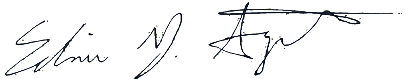 By:     Print Name: Edwin Y. SzetoPrint Name:       Title: Vice President and Deputy General CounselTitle:        Date: April 11, 2022Date:       (a)The purpose of these standard contractual clauses is to ensure compliance with the requirements of Regulation (EU) 2016/679 of the European Parliament and of the Council of 27 April 2016 on the protection of natural persons with regard to the processing of personal data and on the free movement of such data (General Data Protection Regulation) (1) for the transfer of personal data to a third country.(b)The Parties:have agreed to these standard contractual clauses (hereinafter: ‘Clauses’).(c)These Clauses apply with respect to the transfer of personal data as specified in Annex I.B.(d)The Appendix to these Clauses containing the Annexes referred to therein forms an integral part of these Clauses.(a)These Clauses set out appropriate safeguards, including enforceable data subject rights and effective legal remedies, pursuant to Article 46(1) and Article 46(2)(c) of Regulation (EU) 2016/679 and, with respect to data transfers from controllers to processors and/or processors to processors, standard contractual clauses pursuant to Article 28(7) of Regulation (EU) 2016/679, provided they are not modified, except to select the appropriate Module(s) or to add or update information in the Appendix. This does not prevent the Parties from including the standard contractual clauses laid down in these Clauses in a wider contract and/or to add other clauses or additional safeguards, provided that they do not contradict, directly or indirectly, these Clauses or prejudice the fundamental rights or freedoms of data subjects.(b)These Clauses are without prejudice to obligations to which the data exporter is subject by virtue of Regulation (EU) 2016/679.(a)Where these Clauses use terms that are defined in Regulation (EU) 2016/679, those terms shall have the same meaning as in that Regulation.(b)These Clauses shall be read and interpreted in the light of the provisions of Regulation (EU) 2016/679.(c)These Clauses shall not be interpreted in a way that conflicts with rights and obligations provided for in Regulation (EU) 2016/679.(a)The data importer shall process the personal data only on documented instructions from the data exporter. The data exporter may give such instructions throughout the duration of the contract.(b)The data importer shall immediately inform the data exporter if it is unable to follow those instructions.(a)The data importer and, during transmission, also the data exporter shall implement appropriate technical and organisational measures to ensure the security of the data, including protection against a breach of security leading to accidental or unlawful destruction, loss, alteration, unauthorised disclosure or access to that data (hereinafter ‘personal data breach’). In assessing the appropriate level of security, the Parties shall take due account of the state of the art, the costs of implementation, the nature, scope, context and purpose(s) of processing and the risks involved in the processing for the data subjects. The Parties shall in particular consider having recourse to encryption or pseudonymisation, including during transmission, where the purpose of processing can be fulfilled in that manner. In case of pseudonymisation, the additional information for attributing the personal data to a specific data subject shall, where possible, remain under the exclusive control of the data exporter. In complying with its obligations under this paragraph, the data importer shall at least implement the technical and organisational measures specified in Annex II. The data importer shall carry out regular checks to ensure that these measures continue to provide an appropriate level of security.(b)The data importer shall grant access to the personal data to members of its personnel only to the extent strictly necessary for the implementation, management and monitoring of the contract. It shall ensure that persons authorised to process the personal data have committed themselves to confidentiality or are under an appropriate statutory obligation of confidentiality.(c)In the event of a personal data breach concerning personal data processed by the data importer under these Clauses, the data importer shall take appropriate measures to address the breach, including measures to mitigate its adverse effects. The data importer shall also notify the data exporter without undue delay after having become aware of the breach. Such notification shall contain the details of a contact point where more information can be obtained, a description of the nature of the breach (including, where possible, categories and approximate number of data subjects and personal data records concerned), its likely consequences and the measures taken or proposed to address the breach including, where appropriate, measures to mitigate its possible adverse effects. Where, and in so far as, it is not possible to provide all information at the same time, the initial notification shall contain the information then available and further information shall, as it becomes available, subsequently be provided without undue delay.(d)The data importer shall cooperate with and assist the data exporter to enable the data exporter to comply with its obligations under Regulation (EU) 2016/679, in particular to notify the competent supervisory authority and the affected data subjects, taking into account the nature of processing and the information available to the data importer.(i)the onward transfer is to a country benefitting from an adequacy decision pursuant to Article 45 of Regulation (EU) 2016/679 that covers the onward transfer;(ii)the third party otherwise ensures appropriate safeguards pursuant to Articles 46 or 47 Regulation of (EU) 2016/679 with respect to the processing in question;(iii)the onward transfer is necessary for the establishment, exercise or defence of legal claims in the context of specific administrative, regulatory or judicial proceedings; or(iv)the onward transfer is necessary in order to protect the vital interests of the data subject or of another natural person.(a)The data importer shall promptly and adequately deal with enquiries from the data exporter that relate to the processing under these Clauses.(b)The Parties shall be able to demonstrate compliance with these Clauses. In particular, the data importer shall keep appropriate documentation on the processing activities carried out on behalf of the data exporter.(c)The data importer shall make available to the data exporter all information necessary to demonstrate compliance with the obligations set out in these Clauses and at the data exporter’s request, allow for and contribute to audits of the processing activities covered by these Clauses, at reasonable intervals or if there are indications of non-compliance. In deciding on a review or audit, the data exporter may take into account relevant certifications held by the data importer.(d)The data exporter may choose to conduct the audit by itself or mandate an independent auditor. Audits may include inspections at the premises or physical facilities of the data importer and shall, where appropriate, be carried out with reasonable notice.(e)The Parties shall make the information referred to in paragraphs (b) and (c), including the results of any audits, available to the competent supervisory authority on request.(a)OPTION 1: Not SelectedOPTION 2: GENERAL WRITTEN AUTHORISATION The data importer has the data exporter’s general authorisation for the engagement of sub-processor(s) from an agreed list. The data importer shall specifically inform the data exporter in writing of any intended changes to that list through the addition or replacement of sub-processors at least fifteen (15) days in advance, thereby giving the data exporter sufficient time to be able to object to such changes prior to the engagement of the sub-processor(s). The data importer shall provide the data exporter with the information necessary to enable the data exporter to exercise its right to object.(b)Where the data importer engages a sub-processor to carry out specific processing activities (on behalf of the data exporter), it shall do so by way of a written contract that provides for, in substance, the same data protection obligations as those binding the data importer under these Clauses, including in terms of third-party beneficiary rights for data subjects. (8) The Parties agree that, by complying with this Clause, the data importer fulfils its obligations under Clause 8.8. The data importer shall ensure that the sub-processor complies with the obligations to which the data importer is subject pursuant to these Clauses.(c)The data importer shall provide, at the data exporter’s request, a copy of such a sub-processor agreement and any subsequent amendments to the data exporter. To the extent necessary to protect business secrets or other confidential information, including personal data, the data importer may redact the text of the agreement prior to sharing a copy.(d)The data importer shall remain fully responsible to the data exporter for the performance of the sub-processor’s obligations under its contract with the data importer. The data importer shall notify the data exporter of any failure by the sub-processor to fulfil its obligations under that contract.(e)The data importer shall agree a third-party beneficiary clause with the sub-processor whereby – in the event the data importer has factually disappeared, ceased to exist in law or has become insolvent – the data exporter shall have the right to terminate the sub-processor contract and to instruct the sub-processor to erase or return the personal data.(a)The data importer shall promptly notify the data exporter of any request it has received from a data subject. It shall not respond to that request itself unless it has been authorised to do so by the data exporter.(b)The data importer shall assist the data exporter in fulfilling its obligations to respond to data subjects’ requests for the exercise of their rights under Regulation (EU) 2016/679. In this regard, the Parties shall set out in Annex II the appropriate technical and organisational measures, taking into account the nature of the processing, by which the assistance shall be provided, as well as the scope and the extent of the assistance required.(c)In fulfilling its obligations under paragraphs (a) and (b), the data importer shall comply with the instructions from the data exporter.(a)The data importer shall inform data subjects in a transparent and easily accessible format, through individual notice or on its website, of a contact point authorised to handle complaints. It shall deal promptly with any complaints it receives from a data subject.[OPTION: Not Selected](b)In case of a dispute between a data subject and one of the Parties as regards compliance with these Clauses, that Party shall use its best efforts to resolve the issue amicably in a timely fashion. The Parties shall keep each other informed about such disputes and, where appropriate, cooperate in resolving them.(c)Where the data subject invokes a third-party beneficiary right pursuant to Clause 3, the data importer shall accept the decision of the data subject to:(d)The Parties accept that the data subject may be represented by a not-for-profit body, organisation or association under the conditions set out in Article 80(1) of Regulation (EU) 2016/679.(e)The data importer shall abide by a decision that is binding under the applicable EU or Member State law.(f)The data importer agrees that the choice made by the data subject will not prejudice his/her substantive and procedural rights to seek remedies in accordance with applicable laws.(a)Each Party shall be liable to the other Party/ies for any damages it causes the other Party/ies by any breach of these Clauses.(b)The data importer shall be liable to the data subject, and the data subject shall be entitled to receive compensation, for any material or non-material damages the data importer or its sub-processor causes the data subject by breaching the third-party beneficiary rights under these Clauses.(c)Notwithstanding paragraph (b), the data exporter shall be liable to the data subject, and the data subject shall be entitled to receive compensation, for any material or non-material damages the data exporter or the data importer (or its sub-processor) causes the data subject by breaching the third-party beneficiary rights under these Clauses. This is without prejudice to the liability of the data exporter and, where the data exporter is a processor acting on behalf of a controller, to the liability of the controller under Regulation (EU) 2016/679 or Regulation (EU) 2018/1725, as applicable.(d)The Parties agree that if the data exporter is held liable under paragraph (c) for damages caused by the data importer (or its sub-processor), it shall be entitled to claim back from the data importer that part of the compensation corresponding to the data importer’s responsibility for the damage.(e)Where more than one Party is responsible for any damage caused to the data subject as a result of a breach of these Clauses, all responsible Parties shall be jointly and severally liable and the data subject is entitled to bring an action in court against any of these Parties.(f)The Parties agree that if one Party is held liable under paragraph (e), it shall be entitled to claim back from the other Party/ies that part of the compensation corresponding to its/their responsibility for the damage.(g)The data importer may not invoke the conduct of a sub-processor to avoid its own liability.(a)[Where the data exporter is established in an EU Member State:] The supervisory authority with responsibility for ensuring compliance by the data exporter with Regulation (EU) 2016/679 as regards the data transfer, as indicated in Annex I.C, shall act as competent supervisory authority.[Where the data exporter is not established in an EU Member State, but falls within the territorial scope of application of Regulation (EU) 2016/679 in accordance with its Article 3(2) and has appointed a representative pursuant to Article 27(1) of Regulation (EU) 2016/679:] The supervisory authority of the Member State in which the representative within the meaning of Article 27(1) of Regulation (EU) 2016/679 is established, as indicated in Annex I.C, shall act as competent supervisory authority.[Where the data exporter is not established in an EU Member State, but falls within the territorial scope of application of Regulation (EU) 2016/679 in accordance with its Article 3(2) without however having to appoint a representative pursuant to Article 27(2) of Regulation (EU) 2016/679:] The supervisory authority of one of the Member States in which the data subjects whose personal data is transferred under these Clauses in relation to the offering of goods or services to them, or whose behaviour is monitored, are located, as indicated in Annex I.C, shall act as competent supervisory authority.(b)The data importer agrees to submit itself to the jurisdiction of and cooperate with the competent supervisory authority in any procedures aimed at ensuring compliance with these Clauses. In particular, the data importer agrees to respond to enquiries, submit to audits and comply with the measures adopted by the supervisory authority, including remedial and compensatory measures. It shall provide the supervisory authority with written confirmation that the necessary actions have been taken.(a)The Parties warrant that they have no reason to believe that the laws and practices in the third country of destination applicable to the processing of the personal data by the data importer, including any requirements to disclose personal data or measures authorising access by public authorities, prevent the data importer from fulfilling its obligations under these Clauses. This is based on the understanding that laws and practices that respect the essence of the fundamental rights and freedoms and do not exceed what is necessary and proportionate in a democratic society to safeguard one of the objectives listed in Article 23(1) of Regulation (EU) 2016/679, are not in contradiction with these Clauses.(b)The Parties declare that in providing the warranty in paragraph (a), they have taken due account in particular of the following elements:(c)The data importer warrants that, in carrying out the assessment under paragraph (b), it has made its best efforts to provide the data exporter with relevant information and agrees that it will continue to cooperate with the data exporter in ensuring compliance with these Clauses.(d)The Parties agree to document the assessment under paragraph (b) and make it available to the competent supervisory authority on request.(e)The data importer agrees to notify the data exporter promptly if, after having agreed to these Clauses and for the duration of the contract, it has reason to believe that it is or has become subject to laws or practices not in line with the requirements under paragraph (a), including following a change in the laws of the third country or a measure (such as a disclosure request) indicating an application of such laws in practice that is not in line with the requirements in paragraph (a). (f)Following a notification pursuant to paragraph (e), or if the data exporter otherwise has reason to believe that the data importer can no longer fulfil its obligations under these Clauses, the data exporter shall promptly identify appropriate measures (e.g. technical or organisational measures to ensure security and confidentiality) to be adopted by the data exporter and/or data importer to address the situation. The data exporter shall suspend the data transfer if it considers that no appropriate safeguards for such transfer can be ensured, or if instructed by the competent supervisory authority to do so. In this case, the data exporter shall be entitled to terminate the contract, insofar as it concerns the processing of personal data under these Clauses. If the contract involves more than two Parties, the data exporter may exercise this right to termination only with respect to the relevant Party, unless the Parties have agreed otherwise. Where the contract is terminated pursuant to this Clause, Clause 16(d) and (e) shall apply.(a)The data importer agrees to notify the data exporter and, where possible, the data subject promptly (if necessary with the help of the data exporter) if it:(b)If the data importer is prohibited from notifying the data exporter and/or the data subject under the laws of the country of destination, the data importer agrees to use its best efforts to obtain a waiver of the prohibition, with a view to communicating as much information as possible, as soon as possible. The data importer agrees to document its best efforts in order to be able to demonstrate them on request of the data exporter.(c)Where permissible under the laws of the country of destination, the data importer agrees to provide the data exporter, at regular intervals for the duration of the contract, with as much relevant information as possible on the requests received (in particular, number of requests, type of data requested, requesting authority/ies, whether requests have been challenged and the outcome of such challenges, etc.). (d)The data importer agrees to preserve the information pursuant to paragraphs (a) to (c) for the duration of the contract and make it available to the competent supervisory authority on request.(e)Paragraphs (a) to (c) are without prejudice to the obligation of the data importer pursuant to Clause 14(e) and Clause 16 to inform the data exporter promptly where it is unable to comply with these Clauses.(a)The data importer agrees to review the legality of the request for disclosure, in particular whether it remains within the powers granted to the requesting public authority, and to challenge the request if, after careful assessment, it concludes that there are reasonable grounds to consider that the request is unlawful under the laws of the country of destination, applicable obligations under international law and principles of international comity. The data importer shall, under the same conditions, pursue possibilities of appeal. When challenging a request, the data importer shall seek interim measures with a view to suspending the effects of the request until the competent judicial authority has decided on its merits. It shall not disclose the personal data requested until required to do so under the applicable procedural rules. These requirements are without prejudice to the obligations of the data importer under Clause 14(e).(b)The data importer agrees to document its legal assessment and any challenge to the request for disclosure and, to the extent permissible under the laws of the country of destination, make the documentation available to the data exporter. It shall also make it available to the competent supervisory authority on request. (c)The data importer agrees to provide the minimum amount of information permissible when responding to a request for disclosure, based on a reasonable interpretation of the request.(a)The data importer shall promptly inform the data exporter if it is unable to comply with these Clauses, for whatever reason.(b)In the event that the data importer is in breach of these Clauses or unable to comply with these Clauses, the data exporter shall suspend the transfer of personal data to the data importer until compliance is again ensured or the contract is terminated. This is without prejudice to Clause 14(f).(c)The data exporter shall be entitled to terminate the contract, insofar as it concerns the processing of personal data under these Clauses, where:In these cases, it shall inform the competent supervisory authority [for Module Three: and the controller] of such non-compliance. Where the contract involves more than two Parties, the data exporter may exercise this right to termination only with respect to the relevant Party, unless the Parties have agreed otherwise.(d)[For Modules One, Two and Three: Personal data that has been transferred prior to the termination of the contract pursuant to paragraph (c) shall at the choice of the data exporter immediately be returned to the data exporter or deleted in its entirety. The same shall apply to any copies of the data.] [For Module Four: Personal data collected by the data exporter in the EU that has been transferred prior to the termination of the contract pursuant to paragraph (c) shall immediately be deleted in its entirety, including any copy thereof.] The data importer shall certify the deletion of the data to the data exporter. Until the data is deleted or returned, the data importer shall continue to ensure compliance with these Clauses. In case of local laws applicable to the data importer that prohibit the return or deletion of the transferred personal data, the data importer warrants that it will continue to ensure compliance with these Clauses and will only process the data to the extent and for as long as required under that local law.(e)Either Party may revoke its agreement to be bound by these Clauses where (i) the European Commission adopts a decision pursuant to Article 45(3) of Regulation (EU) 2016/679 that covers the transfer of personal data to which these Clauses apply; or (ii) Regulation (EU) 2016/679 becomes part of the legal framework of the country to which the personal data is transferred. This is without prejudice to other obligations applying to the processing in question under Regulation (EU) 2016/679.(a)Any dispute arising from these Clauses shall be resolved by the courts of an EU Member State.(b)The Parties agree that those shall be the courts of __________________ (specify Member State).(c)A data subject may also bring legal proceedings against the data exporter and/or data importer before the courts of the Member State in which he/she has his/her habitual residence.(d)The Parties agree to submit themselves to the jurisdiction of such courts.1.Name:Address: Contact person’s name, position and contact details: Activities relevant to the data transferred under these Clauses: Signature and date: Role (controller/processor): controller2.  N/A…1.Name: Cvent, Inc, on behalf of itself and its wholly-owned Affiliates.Address: 1765 Greensboro Station Place, Suite 700, Tysons Corner, VA 22102Contact person’s name, position and contact details: Edwin Y. Szeto, Deputy General CounselActivities relevant to the data transferred under these Clauses: Signature and date: …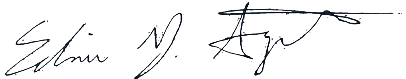 Role (controller/processor): processor2.  N/A…Start dateEffective Date of the Services Agreement(s) entered into by and between Exporter and Importer (“Agreement”)Effective Date of the Services Agreement(s) entered into by and between Exporter and Importer (“Agreement”)The PartiesExporter (who sends the Restricted Transfer)Importer (who receives the Restricted Transfer)Parties’ detailsFull legal name:      Trading name (if different):      Main address (if a company registered address):      Official registration number (if any) (company number or similar identifier):      Full legal name: Cvent, Inc.Trading name (if different):      Main address (if a company registered address): 1765 Greensboro Station Place, Suite 700, Tysons Corner, VA 22102Official registration number (if any) (company number or similar identifier):      Key ContactFull Name (optional):      Job Title:      Contact details including email:      Full Name (optional): Edwin SzetoJob Title: VP and Assistant General CounselContact details including email: eszeto@cvent.com Signature (if required for the purposes of Section ‎2)Addendum EU SCCs The version of the Approved EU SCCs which this Addendum is appended to, detailed below, including the Appendix Information:Date:       Reference (if any):       Other identifier (if any):       Or the Approved EU SCCs, including the Appendix Information and with only the following modules, clauses or optional provisions of the Approved EU SCCs brought into effect for the purposes of this Addendum: Annex 1A: List of Parties: The Data Exporter and Data Importer as defined in Annex I of the EU SCCs above.Annex 1B: Description of Transfer: As set out in Annex I of the EU SCCs above.Annex II: Technical and organisational measures including technical and organisational measures to ensure the security of the data: As set out in Annex II of the EU SCCs above.Annex III: List of Sub processors (Modules 2 and 3 only): As set out in Annex III of the EU SCCs above.Ending this Addendum when the Approved Addendum changesWhich Parties may end this Addendum as set out in Section ‎19: Importer Exporter neither PartyAddendum This International Data Transfer Addendum which is made up of this Addendum incorporating the Addendum EU SCCs.Addendum EU SCCsThe version(s) of the Approved EU SCCs which this Addendum is appended to, as set out in Table 2, including the Appendix Information.Appendix InformationAs set out in Table ‎3.Appropriate SafeguardsThe standard of protection over the personal data and of data subjects’ rights, which is required by UK Data Protection Laws when you are making a Restricted Transfer relying on standard data protection clauses under Article 46(2)(d) UK GDPR.Approved AddendumThe template Addendum issued by the ICO and laid before Parliament in accordance with s119A of the Data Protection Act 2018 on 2 February 2022, as it is revised under Section ‎18.Approved EU SCCs The Standard Contractual Clauses set out in the Annex of Commission Implementing Decision (EU) 2021/914 of 4 June 2021.ICOThe Information Commissioner.Restricted TransferA transfer which is covered by Chapter V of the UK GDPR.UK The United Kingdom of Great Britain and Northern Ireland.UK Data Protection Laws All laws relating to data protection, the processing of personal data, privacy and/or electronic communications in force from time to time in the UK, including the UK GDPR and the Data Protection Act 2018.UK GDPR As defined in section 3 of the Data Protection Act 2018.Mandatory ClausesPart 2: Mandatory Clauses of the Approved Addendum, being the template Addendum B.1.0 issued by the ICO and laid before Parliament in accordance with s119A of the Data Protection Act 2018 on 2 February 2022, as it is revised under Section ‎‎18 of those Mandatory Clauses.